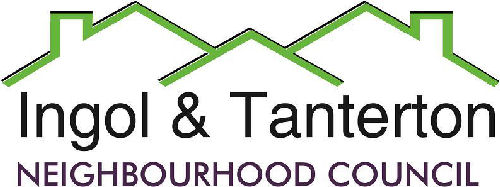 The minutes of the annual neighbourhood council meeting held on Wednesday 10th May 2023at 7pm at the Tanterton Village Centre.Present: Cllr Ellison, Cllr Darby, Cllr Jewell, Cllr Mylroie, Cllr Gibson, Cllr Rutter.Clerk – Gill Mason. Four members of the public.Open forumA resident thanked the ITNC for the hard work it is putting into the community, the area is moving forward with the Best Kept Village Competition and the Remembrance poppies project. The planters / barrels get better every year. Is it possible for grants to be given to the community groups for the Best Kept Village effort.Would the three empty shops at Kidsgrove be able to be dealt with as the shops and the area around them is very untidy. Also, the shops at Grantham Walk need tidying up.46/23 To receive apologies.Cllr Potter.47/23 To approve the minutes of the meeting held on Wednesday 26th April 2023.It was resolved that the minutes be approved and signed by the chair.Proposed by Cllr Darby.Seconded by Cllr Jewell.(All in favour 3 abstentions)48/23 To receive declarations of interest.None.49/23 Appointment of chair.It was resolved that Cllr Darby be appointed as chair.Proposed by Cllr Jewell.Seconded by Cllr Mylroie.All in favour.50/23 Appointment of vice chair.It was resolved that Cllr Ellison be appointed as vice chair.Proposed by Cllr Darby.Seconded by Cllr Jewell.All in favour.51/23 Appointment of representatives on committees, working groups and outside bodies. Finance committeeCllr Jewell, Cllr Ellison, Cllr Darby.Community outreach working groupCllr Mylroie, Cllr Jewell.Area enhancement working GroupCllr Ellison, Cllr Rutter, Cllr Gibson.Christmas event working groupCllr Jewell, Cllr Ellison.Communications working groupCllr Darby, Cllr Mylroie, Cllr Rutter.Planning working groupCllr Ellison, Cllr Mylroie.52/23 Appointment of the responsible financial officer. It was resolved that the clerk be appointed as the RFO.Proposed by Cllr Darby.Seconded by Cllr Ellison.All in favour.53/23 To consider the following planning applications:The neighbourhood council resolve to submit observations for the Cottam development. The planning working group will circulate a response to all councillors for approval.Proposed by Cllr Gibson.Seconded by Cllr Ellison.(5:1 in favour)54/23 Finance.ExpenditureIt was resolved that the payments be made.Proposed by Cllr Ellison.Seconded by Cllr Mylroie.All in favour.55/23 To consider the lengthsman’s update and schedule of works.No update.56/23 To consider the update on the siting of a bin on Tanterton Hall Road.The clerk has requested a bin from Preston City Council but has had no response.  57/23 Reports and correspondence.None.58/23 Date and time of meetings.Finance Committee 28th June at 6.30pm.Wednesday 28th June 2023 at 7pmWednesday 26th July 2023 at 7pmNo meeting in AugustWednesday 20th September 2023 at 7pmWednesday 25th October 2023 at 7pmWednesday 22nd November 2023 at 7pmWednesday 13th December 2023 at 7pmThe meeting closed at 7.46pm.Signed ……………………………………………………………………..Date…………………………………ChequeMB LandscapingLengthsman’s hours (basic) £450.66ChequeGill Mason – clerk Monthly expenses£41.56